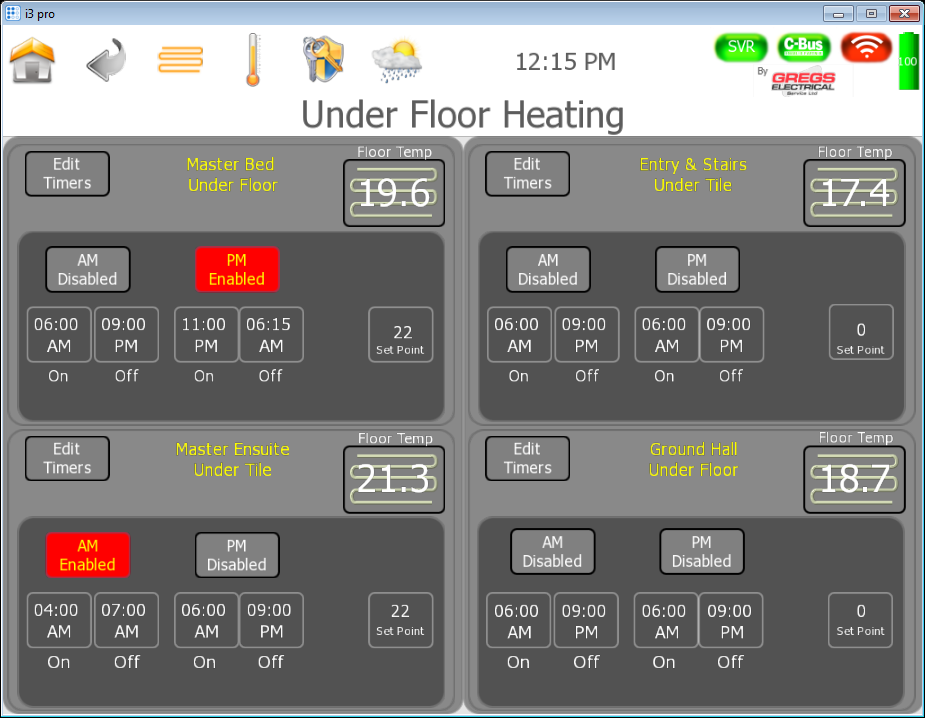 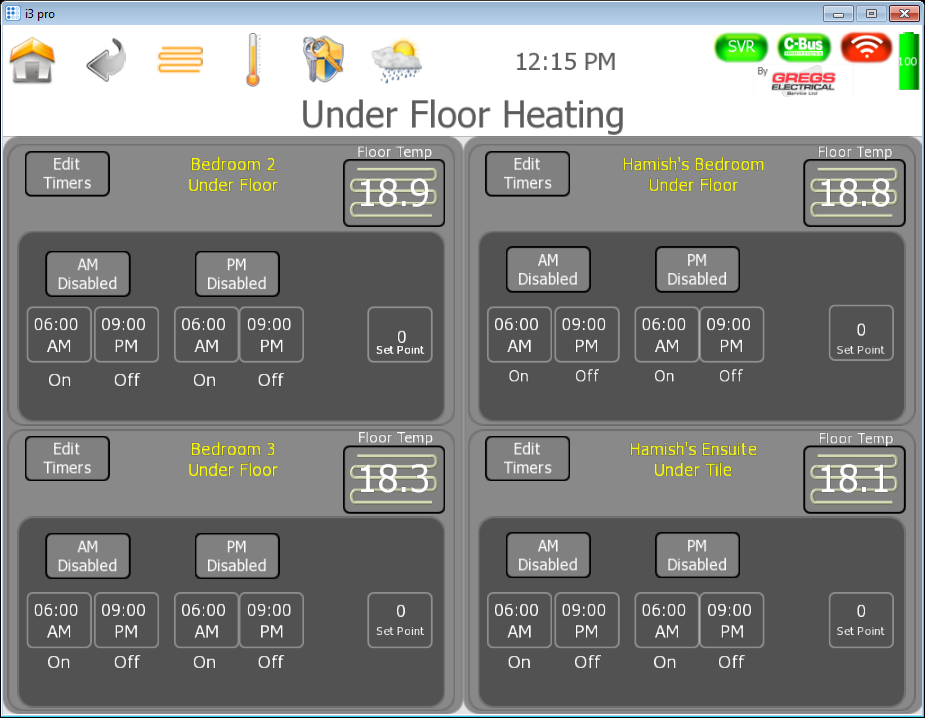 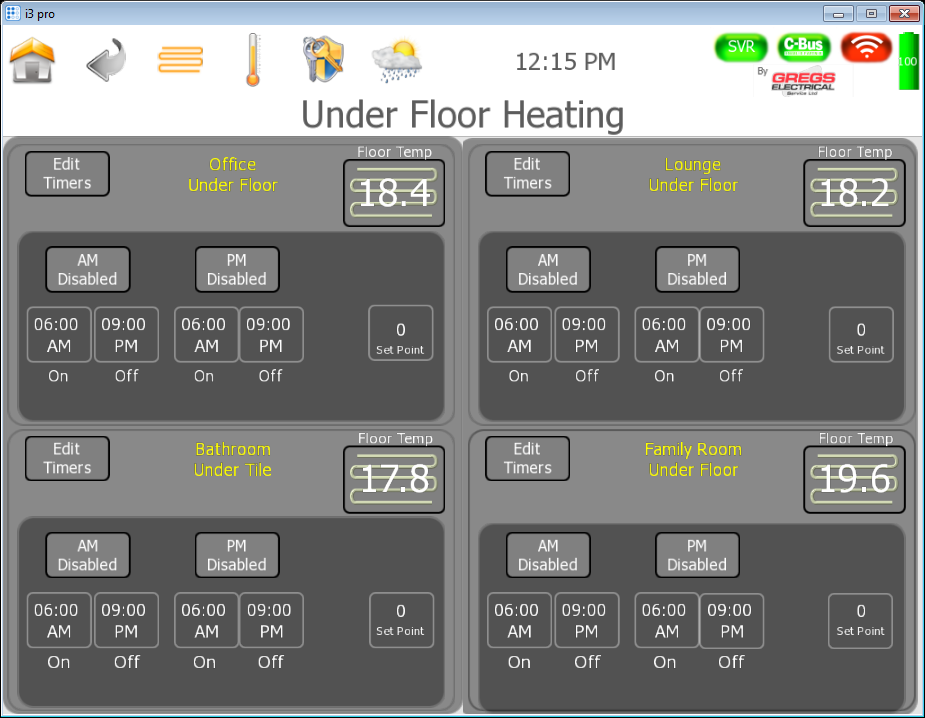 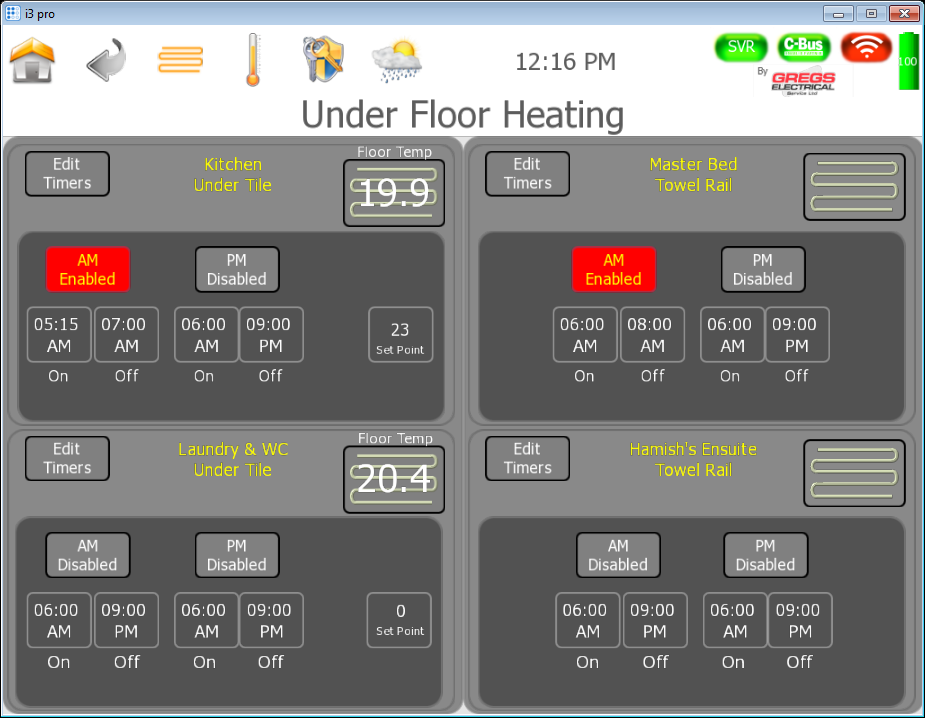 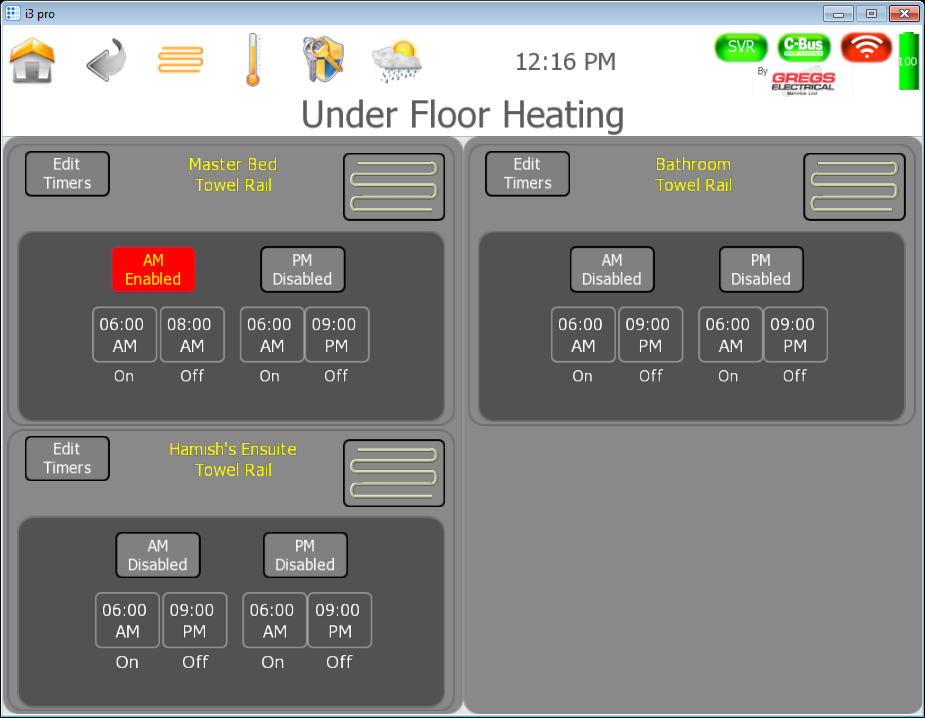 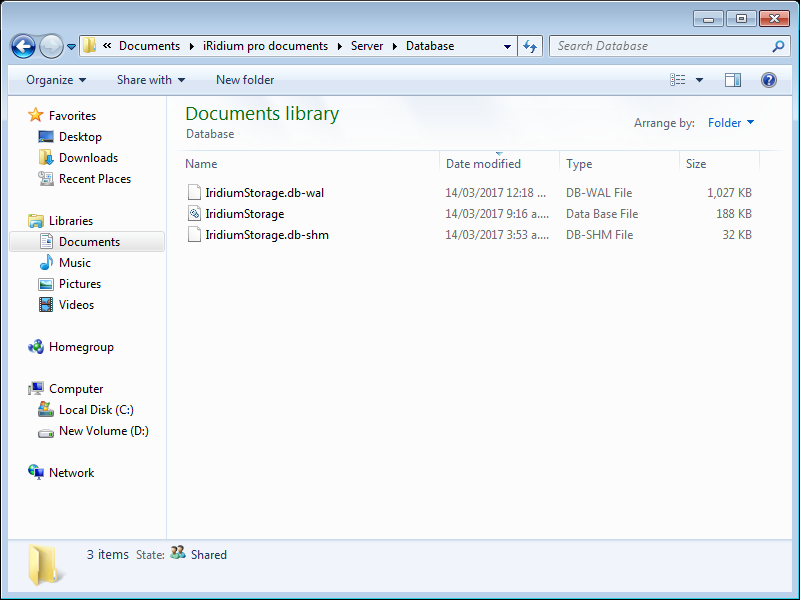 After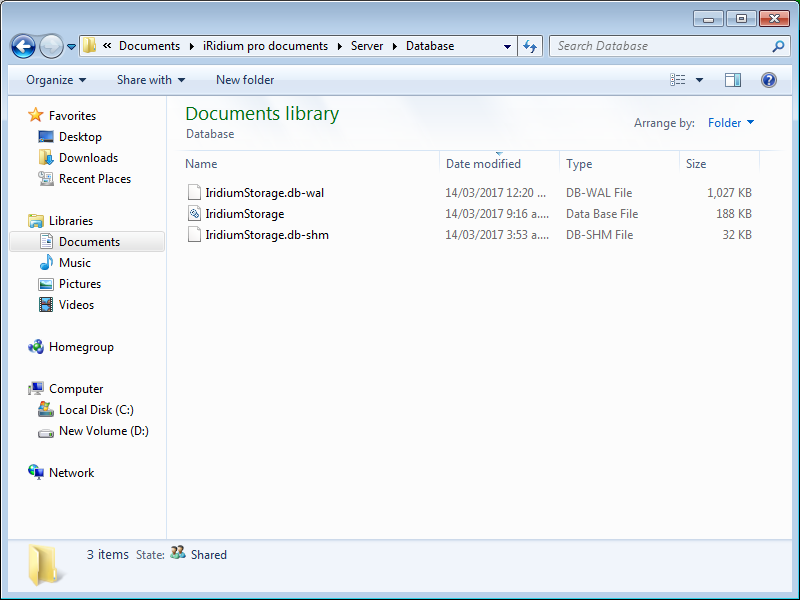 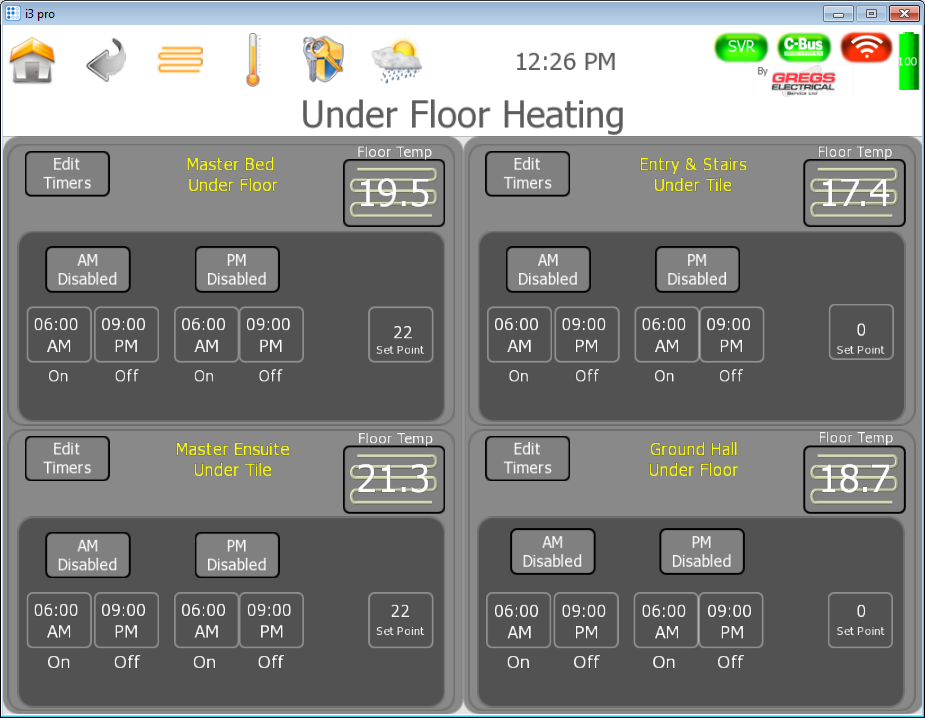 